          American University of Science & Technology      Department of Computer and Communications EngineeringCCE 301L: Electronics Laboratory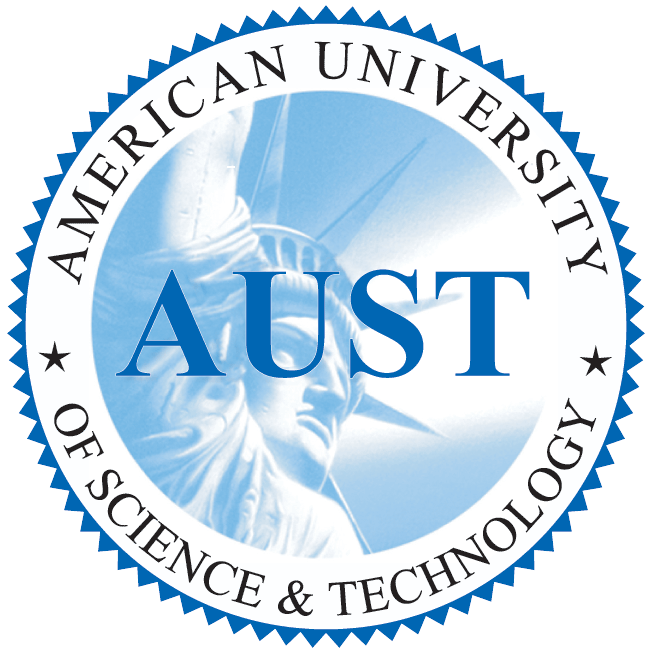 	Fall Term 2011-2012						Final ExamApril 21, 2011	Student Name: __________________________        	ID Number: _______________CLOSED BOOK (90 Minutes)IT IS IMPORTANT THAT YOU READ AND UNDERSTAND THE FOLLOWING:Questions are not allowed during the examination.  If you believe that there is ambiguity in a specific question, simply write your own assumptions and proceed with the answer.The CHEATING penalty will result in an F in the course.Mobile Phones are strictly prohibited in the examination hall.Programmable Calculators are not allowed in this exam.Borrowing of any material is not permissible.Write your Name and ID Number in the indicated space of the question booklet.You may use the back of any page of for scratch or for your answers.Do not detach any sheet from the question booklet.This exam consists of 2 pages. Make sure that you have the correct number of pages.THE WHOLE EXAM SHOULD BE MADE ON THIS QUESTION BOOKLETANY OTHER SUBMISSION IS NOT GOING TO BE GRADEDYOU NEED TO SHOW ALL OF YOUR WORK TO GET COMPLETE CREDIT.Good Luck!                                                                                 SCORE         /100Question #1 (5 points)Find the output voltage of the following amplifier:An op amp without negative or positive feedback  (comparator) has at its positive input +3 V and at its negative or inverting input +4 V. Determine the output voltage Vout of this comparator. (2.5 points)Same question as a. but +3 V is feeding the inverting  input and +4 its positive  or non inverting input. (2.5 points)Question #2 (20 points)Design a voltage stabilizer with 220 V  20% as voltage input and 220 V 5% as voltage output.You have to show your calculation for all circuit(s) in your answer. Specially  the control circuit must be drawn for three transformer-tapes  in details.Question #3  (15 points)Design  two-stage amplifier circuit for low frequency indicating the value of all components. (50<Av<100; no load)Question #4 (10 points)Draw a common-emitter amplifier followed by a Darlington circuit. Indicate the value of Av and Ai.Explain the purpose of this combination.Question # 5 (15 points) Design an electronic circuit that automatically-dims the light of an AC lamp as a function of the external daylight. You can use the LDR (light dependent resistor) as a light sensor. Draw and explain the designed circuit.Remark: The resistance of an LDR is very high, sometimes  as high as 1 MΩ, but when it is illuminated with light its resistance drops dramatically.Question # 6 (25 points) Design an automatic 220V AC / 12V DC battery charger based on a voltage comparator that compares between the battery voltage and a reference voltage provided by a Zener diode. Draw and explain the complete designed circuit.Question # 7 (10 points)Design a sine wave oscillator for a frequency equal to 5000 Hz. Show your complete calculation.Problem Points        1                 : 05        2                 : 20        3                 : 15        4                 : 10        5                 : 15        6                 : 25        7                 : 10